Corrections programme 9Exercice je travaille seul 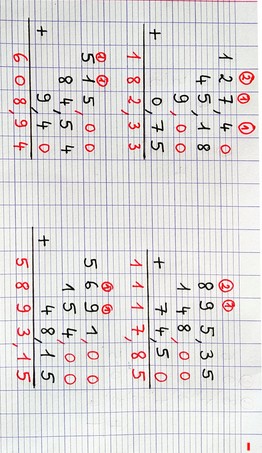 Pour éviter les erreurs, je peux poser les nombres en commençant par le plus grand et en les plaçant du plus grand au plus petit. Je pense à bien aligner les virgules et à placer la virgule au résultat. 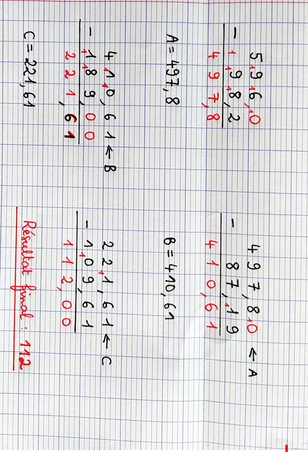 Exercice 3 